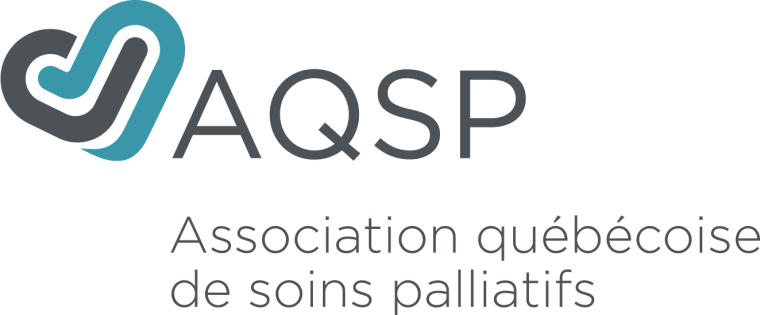 FORMULAIRE DE DONVotre prénom : Votre nom : Nom de l’entreprise qui fait le don (s’il y a lieu) :Adresse :   Ville :            Code postal :     Courriel : J’appuie la mission de l’AQSP par un don de (cocher ou indiquer montant du don) :100$CAD        75$CAD            50$CAD                 30$CAD            10$CADAutre montant :     $CADCocher si vous souhaitez un reçu pour fin d’impôt Veuillez noter que nous envoyons des reçu de dons à partir de 20 dollarsImprimer et retourner ce formulaire par la poste ainsi que le chèque de don à :Association québécoise de soins palliatifsC.P Casier postal 321 succ. Bureau chefGranby QC  J2G 8E5   NUMERO D’ORGANISME DE BIENFAISANCE :  892588849RR0001(Facultatif) Ce don est à la mémoire de :   